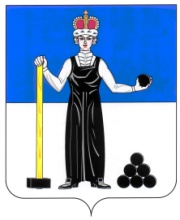 КОНТРОЛЬНО-СЧЕТНАЯ ПАЛАТААЛЕКСАНДРОВСКОГО МУНИЦИПАЛЬНОГО ОКРУГАПЕРМСКОГО КРАЯул. Ленина, д. 20а,  г. Александровск,  Пермский край, 618320тел. (34274)3-58-01______________________________________________________________________________________________«02»  марта 2022 г.                                                                                       № ЭАМ  6ЗАКЛЮЧЕНИЕ по экспертизе решения Думы Александровского муниципального округа от 26.03.2020 № 88 «Об утверждении Положения о бюджетном процессе в Александровском муниципальном округе»»На основании п. 1.4. годового плана КСП АМО на 2022 год, распоряжения  Контрольно-счетной палаты Александровского муниципального округа от 02.03.2022 № 6 «О проведении экспертно-аналитического мероприятия» проведена экспертиза решения Думы Александровского муниципального округа от 26.03.2020 № 88 «Об утверждении Положения о бюджетном процессе в Александровском муниципальном округе».В соответствии с п.8 ч. 2 ст. 9 Федеральный закон от 07.02.2011 № 6-ФЗ «Об общих принципах организации и деятельности контрольно-счетных органов субъектов Российской Федерации и муниципальных образований» Контрольно-счетная палата наделена полномочиями по  анализу и мониторингу бюджетного процесса в муниципальном образовании, в том числе подготовке предложений по устранению выявленных отклонений в бюджетном процессе и совершенствованию бюджетного законодательства Российской Федерации.Экспертиза проведена на предмет соответствия нормативного правового акта Александровского муниципального округа федеральному, региональному законодательству.Цель проведения экспертно-аналитического мероприятия:  выявление фактов нарушения действующего законодательства в нормативных правовых актах Александровского муниципального округа.Экспертно-аналитическое мероприятие  начато 02.03.2022 года, закончено 03.03.2022 года.В ходе проведения экспертно-аналитического мероприятия установлено:	В соответствии с Федеральным законом от 01.07.2021 N 244-ФЗ «О внесении изменений в Бюджетный кодекс Российской Федерации и о приостановлении действия пункта 4 статьи 242.17 Бюджетного кодекса Российской Федерации», Бюджетный кодекс Российской Федерации дополнен новой главой 24.4 «Казначейское сопровождение».Казначейским сопровождением является проведение Казначейством России (финансовыми органами субъектов РФ (муниципальных образований)) операций с денежными средствами участников казначейского сопровождения, которыми признаются юридические лица, ИП и физические лица - производители товаров, работ, услуг, получающие бюджетные средства, использование которых осуществляется после подтверждения на соответствие условиям и (или) целям, установленным при предоставлении средств.Казначейскому сопровождению подлежат средства, предоставляемые с целью исполнения обязательств по заключенным с участниками казначейского сопровождения:- государственным контрактам о поставке товаров, выполнении работ, оказании услуг;- договорам (соглашениям) о предоставлении субсидий, бюджетных инвестиций, взносов в уставные (складочные) капиталы (вкладов в имущество) юридических лиц (их дочерних обществ), источником финансового обеспечения, исполнения которых являются такие субсидии и бюджетные инвестиции;- контрактам (договорам) о поставке товаров, выполнении работ, оказании услуг, источником финансового обеспечения исполнения обязательств по которым являются средства, предоставленные в рамках исполнения указанных выше государственных контрактов, договоров (соглашений).Данные изменения вступили в силу с 1 января 2022 года, за исключением пунктов 5, 13, 14 и 23 статьи 1 и статьи 2, вступивших в силу со дня официального опубликования.Постановлением Правительства РФ от 24.11.2021 N 2024 установлены правила казначейского сопровождения и правила расширенного казначейского сопровождения.В соответствии с положениями статьи 242.26 Бюджетного кодекса средства, предоставляемые из бюджета субъекта Российской Федерации (местного бюджета), подлежат казначейскому сопровождению. При этом решение Думы Александровского муниципального округа от 26.03.2020 № 88 «Об утверждении Положения о бюджетном процессе в Александровском муниципальном округе» не содержит норм, регламентирующих реализацию казначейского сопровождения средств предоставляемых из бюджета Александровского муниципального округа.Для обеспечения нормативного правового регулирования казначейского сопровождения в полной мере требуется внесение изменений в решение Думы Александровского муниципального округа от 26.03.2020 № 88 «Об утверждении Положения о бюджетном процессе в Александровском муниципальном округе».В связи с этим Контрольно-счетная палата Александровского муниципального округа предлагает администрации Александровского муниципального округа:Внести изменения в решение Думы Александровского муниципального округа от 26.03.2020 № 88 «Об утверждении Положения о бюджетном процессе в Александровском муниципальном округе»  следующего содержания:1.1. п. 5.17 статьи  6:1.1.1. после слов: «получателей бюджетных средств» дополнить словами: «и участников казначейского сопровождения».1.2. статью 6 дополнить п. 5.34:1.2.1. «5.34. осуществляет казначейское сопровождение в соответствии с Бюджетным кодексом Российской Федерации». 	Председатель		  			                Пасынкова Т.В.